ПРОГРАММА РАБОТЫ С ОДАРЕННЫМИ ДЕТЬМИ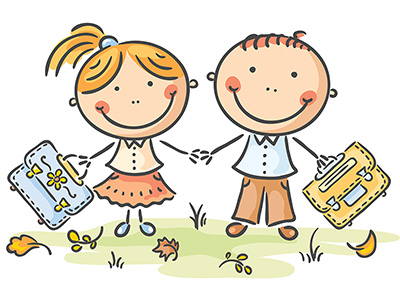 «Юный интеллектуал»1.Пояснительная запискаПрограмма работы с одаренными детьми «Юные умники и умницы», предназначенная для обучающихся 1-4-х классов и рассчитанная на 4 года.Данная программа ставит своей целью выявление, обучение, воспитание и поддержку одарённых детей, повышение социального статуса творческой личности. Программа направлена на развитие интеллектуальных умений учащихся на основе формирования у ребенка умений управлять процессами творчества: фантазированием, пониманием закономерностей, решением сложных проблемных ситуаций. Она дает школьнику возможность раскрыть многие качества, лежащие в основе творческого мышления. Программа призвана помочь учащимся стать более раскованными и свободными в своей интеллектуальной деятельности.Цели работы с одаренными детьми:выявление одаренных детей и создание условий для их оптимального развития, а также просто способных детей, в отношении которых есть серьезная надежда на качественный скачок в развитии их способностей; самореализации данной категории учащихся в соответствии со способностями через оптимальное сочетание основного, дополнительного и индивидуального образования, а так же развитие и выработка социально ценных компетенций у учащихся;Задачи программы:организация разнообразной творческой и научной деятельности, способствующей самореализации личности школьника, совершенствование практического мышления;выявление и развитие природных задатков и творческого потенциала каждого ребенка, реализация его склонностей и возможностей;интеграция урочной и внеурочной деятельности учащихся;организация проектной деятельности;забота о сохранении физического и психического здоровья учащихся, сохранение высокой самооценки, формирование умения учиться как базисной способности саморазвития;использование инновационных педагогических и информационных технологий на уроках с целью достижения максимального уровня развития детей;проведение различных конкурсов, олимпиад, интеллектуальных игр, и др., позволяющих учащимся проявить свои способности;сформировать банк данных «Одарённые дети».Ожидаемые результаты:формирование системы работы с одаренными учащимися;формирование положительной мотивации к учению у учащихся;творческая самореализация выпускника начальной школы;обеспечение преемственности в работе между уровнем начальной школы и уровнем средней школы;совершенствование и повышение качества знаний и умений учащихся, умений применять их в нестандартных ситуациях;призовые места или дипломы в олимпиадах и конкурсах различного уровня;развитие общей эрудиции детей, расширение их кругозора.Результаты по формированию УУДПознавательные УУД:самостоятельно выделять и формулировать познавательную цель;использовать разные средства информационного поиска (книга, словарь, энциклопедия, взрослый человек);осуществлять запись(фиксацию) выборочной информации в т.ч. инструментов ИКТ;грамотное построение устной и письменной речи;выполнять рефлексивный анализ учебной деятельности;извлекать информацию из прослушанных и прочитанных текстов;самостоятельно создавать алгоритм действий;обобщать и выделять общность для целого ряда или класса единичных объектов;устанавливать аналогии;владеть общим рядом приемом решения задач;выдвигать собственные гипотезы, обосновывать и доказывать правильность своего выбора;понимать, читать, преобразовывать знаковую модель, различать символы, замещаемой предметной действительности;использовать разные географические средства;замечать проблему, формулировать ее в самостоятельной деятельности, намечать способы решения проблем поискового и творческого характера;Личностные УУД: основы гражданской идентичности личности в форме сознания «Я» как гражданина России, любящего свою родину;чувство сопричастности и гордости за свою страну, народ и историю, осознающегоответственность за судьбу России;осознание ответственности человека за общее благополучие своей этнической принадлежности;Умения: проводить рефлексивный анализ собственной учебной деятельности,выявлять проблемы учебной деятельности, переформулировать проблемы вцели;работать в разных учебных позициях: ученик, учитель, критик, оценщик,оратор и др.стремление к самосовершенствованию;широкая мотивационная основа учебной деятельности, включающая в себя: социальные, учебно – познавательные и внешние мотивы;Регулятивные УУД:замечать проблему, самостоятельно определять цель, формулировать промежуточные задачи;оценивать собственную работу по критериям, самостоятельно разрабатывать критерии оценки;адекватно выполнять рефлексивную и прогностическую самооценку; осуществлять итоговый и пошаговый контроль по результату;адекватно воспринимать предложения и оценку учителей , родителей и других людей;составлять собственную карту знаний на этапе планирования хода изучения нового материала, анализировать продвижение в материале по карте знаний с целью выявления достижений и трудностей;прогнозировать результат решения теоретической учебной задачи;самостоятельно планировать деятельность, следовать составленному плану;понимать значение работы над устранением ошибок;находить и исправлять ошибки, выделять причины ошибок;подбирать задания на устранение пробелов в знаниях;различать способ и результат действия;Коммуникативные УУД:эффективно сотрудничать в паре, группе и классе;адекватно использовать коммуникативные, прежде всего речевые, средства для решения различных коммуникативных задач, строить монологическое высказывание, владеть диалогической формой коммуникации, используя в т.ч. средства и инструменты ИКТ и дистанционного общения;допускать возможность существования у людей различных точек зрения, в т.ч., несовпадающих с его собственной и ориентироваться на позицию партнера в общении и взаимодействии;учитывать разные мнения и стремиться к координации различных позиций в сотрудничестве;уметь формулировать свое мнение и позицию высказываться, убеждать, доказывать, уступать;с помощью вопросов выяснять недостающую информацию;брать на себя инициативу в осуществлении совместного действия;анализировать результаты собственного действия относительно общей схемы деятельности, устанавливать отношения других участников деятельности к собственному действию;выполнять рефлексию своих действий как достаточно полное отображение предметного содержания и условий осуществляемых действий;составлять внутренний план действий;Принципы работы педагога с одаренными детьми:принцип максимального разнообразия предоставленных возможностей для развития личности;принцип возрастания роли внеурочной деятельности;принцип создания условий для совместной работы учащихся при минимальном участии учителя;принцип свободы выбора учащимся дополнительных образовательных услуг, помощи, наставничества;принцип развивающей и воспитывающей среды;принцип интеграции  интеллектуального, морального, эстетического и физического развития;принцип  научности;принцип индивидуализации (гибкое приспособление воспитательно-образовательной системы к уровню развития каждого обучающегося; психолого-педагогическая поддержка, разработка индивидуальных образовательных маршрутов, подбор педагогического инструментария для контроля и коррекции хода и результатов процесса обучения и воспитания);принцип максимального разнообразия предоставленных возможностей для развития личности;принцип вариативности реализации содержания, форм, методов  образовательного процесса;принцип сотрудничества, сотворчества обучающихся и педагога при минимальном участии последнего;принцип самопознания и самореализации одаренной личности;принцип доступности услуг, направленных на выявление и развитие способностей и одарённостей для всех детей независимо от их социального положения и состояния здоровья;Описание модели работы с одаренными детьмиОбучение в начальных классах – это первый этап реализации программы работы с одаренными детьми.Основные направления реализации программы.создание благоприятных условий для работы с одарёнными детьми:- внедрение передовых образовательных технологий;- укрепление материально-технической базы;- нормативно-правовое обеспечение деятельности;- формирование банков данных по проблеме одарённости.методическое обеспечение работы с одарёнными детьми:- повышение профессионального мастерства педагогов;- организация обмена опытом учителей, работающих с одарёнными детьми;- научно-методическое и информационное обеспечение программы.мероприятия по работе с одарёнными детьми.предусматривается участие способных и одарённых детей в мероприятиях различного уровня (олимпиады, конкурсы, фестивали, соревнования, выставки).Главные принципы реализации программы.наличие богатой предметно-развивающей среды, стимулирующей самую разнообразную деятельность ребенка;создание атмосферы доброжелательности и заботливости по отношению к ребенку, обстановки, формирующей у ребенка чувство собственной значимости, поощряющей проявление его индивидуальности;наличие личностно-ориентированной воспитательно-образовательной системы, включающей в себя развивающие программы по различным направлениям детской одаренности, учитывающие как личностные, так и возрастные особенности ребенка;введение системы психолого-педагогического мониторинга, направленного на выявление особых способностей детей и отслеживания их дальнейшего развития;использование в работе педагогов различных нетрадиционных методов и приемов, игровых технологий;участие детей в различных праздниках, спортивных соревнованиях, сюжетно-ролевых играх, выставках детского творчества;тесное сотрудничество с семьей по вопросам развития одаренности их детей;участие в конкурсном движении;научность образования и воспитания;индивидуализация и дифференциация процесса образования и воспитания;применение принципов развивающего обучения;интеграция интеллектуального, морального, эстетического и физического развития;Направления деятельности:организация и проведение как групповых занятий, так и индивидуальной работы с одаренными детьми на уроках и во внеурочной деятельности;подготовка учащихся к олимпиадам, конкурсам, викторинам школьного, муниципального, регионального, всероссийского  уровня;проведение массовых мероприятий внутри объединения;обобщение и систематизация материалов и результатов работы с одаренными детьми.Формы работы с одаренными учащимися.внеурочная деятельность;конкурсы и конференции;интеллектуальный марафон;участие в олимпиадах;индивидуальный подход на занятиях, задания повышенного уровня;дополнительные занятия с одарёнными детьми в совместной деятельности;проектная деятельность;посещение интеллектуальных и  творческих кружков;интеллектуальные игры, викторины;ведение детских портфолио;Методическая работа педагога:самообразование;повышение профессионального мастерства;взаимопосещение занятий;участие в педагогических чтениях, семинарах, педсоветах, конференциях, заседаниях МО;проведение открытых мероприятий;подготовка материалов и заданий к проведению школьных олимпиад; занимательно-познавательные мероприятия с учащимися объединения.Работа с родителямиПроведение просветительской работы среди родителей через лектории, родительские собрания, педагогический всеобуч родителей. Родительское собрание на тему “Расширение кругозора учащихся посредством чтения научно-познавательной литературы”.ДиагностикаЦель: выявление индивидуальных способностей детей.Ожидаемые результатыРеализация мероприятий, предусмотренных программой, позволит:сформировать систему работы с одарёнными детьми;создать условия для развития одарённости и таланта у детей в современных    условиях;совершенствовать формы работы с одарёнными и способными детьми;сформировать банк данных «Одарённые дети».совершенствование и повышение качества знаний и умений воспитанников, умений применять их в нестандартных ситуациях;призовые места или дипломы в олимпиадах и конкурсах различного уровня;развитие общей эрудиции детей, расширение их кругозора;развитие творческого и логического мышления учащихся.Этапы реализацииI этап. Диагностико-прогностический 1. Создание - банка данных по одарённым детям; - банка творческих работ учащихся;- банка заданий повышенной сложности; - рекомендаций и программ для работы с одарёнными детьми. 2. Организация - творческих конкурсов, олимпиад, научно-практических конференций; - внеклассной и внеурочной  работы по предмету. II этап. Деятельностный- организация активной системы научно-исследовательской деятельности учащихся; - активное использование в проектной деятельности. III этап. Констатирующий. - оформление портфолио; - внедрение в практику рейтинга учащихся.4. Содержание программы1. Методические требования к организации и практической реализации программы 1.1. Исполнение ФГОС НОО  Зарегистрирован Минюстом России 22.12.2009, рег. № 17785 6 октября 2009 г. № 3731.2. Организация необходимой психолого-педагогической работы среди родителей способных учащихся.1.3. Ежегодный анализ состояния и результатов работы с талантливыми учащимися.
1.4. Обогащение и распространение опыта работы с одаренными детьми.
1.5. Создание банка педагогической информации по работе с одаренными детьми.2. Формы и виды организации работы с детьми, склонными к творческому уровню освоения отдельных образовательных областей или предметов.2.1. Организация и проведение школьных олимпиад. Участие в городских, всероссийских  олимпиадах.
2.2.Организация и проведение интеллектуальных игр, конкурсов, научно-практических конференций3. Наблюдение, контроль за выполнением программы.3.1. . Проведение  тестов, анкетирования учащихся творческого уровня.3.2.  Проведение школьных и классных конференций, конкурсов, творческих отчетов.План мероприятий по выполнению программы на  2016-2017 гг.План работы на 2016-2017 учебный годРабота построена по блокам:I блок – работа с одарёнными детьми  по следующим предметам: математика (11 ч.), русский язык (11ч.),  литературное чтение(11ч.), окружающий мир (11ч.).II блок –  участие в олимпиадах, конкурсах, кружках.(резерв )III блок – совместная практическая деятельность одарённых детей и родителей на уровне школы и города.  Результаты, поощрения (благодарственные письма, грамоты, дипломы).I блок – работа с одарёнными детьми  по следующим предметам: математика, русский язык, литературное чтение, окружающий мирМатематикаПланируемые результатыТематическое планированиеМатематика, 1 классМатематика, 2 классМатематика, 3 классМатематика, 4 классРусский языкОбучение грамоте по «Прописям»Планируемые результатыТематическое планированиеРусский язык, 1классРусский язык, 2классРусский язык, 3классРусский язык, 4 классЛитературное чтениеПланируемые результатыТематическое планированиеЛитературное чтение, 1 классЛитературное чтение, 2 классЛитературное чтение, 3 классЛитературное чтение, 4 классОкружающий мирТематическое планированиеОкружающий мир, 1 классОкружающий мир, 2 классОкружающий мир, 3 классОкружающий мир, 4 классII блок – участие одарённых детей в олимпиадах, конкурсах, кружкахIII блок – совместная практическая деятельность одарённых детей и родителей на уровне школы и города. 	Работа  одарённых детей и родителей в процессе совместной практической деятельности проходит красной нитью по ФГОС. Практической деятельностью ребёнка и родителя является работа над проектом и его презентация, совместное изготовление творческих работ, стенгазет, видеороликов, а также выставка творческих работ. Возможны совместные мероприятия:Литература для учителяЛ.Ф.Тихомирова, А.В.Басов «Развитие логического мышления детей?» - Ярославль «Академия развития», 2007 г.Винокурова Н. К. Лучшие тесты на развитие творческих способностей. - М.: АСТ-Пресс, 1999.   А.Э. Симиновский «Развитие творческого мышления детей». - Ярославль «Академия развития», 2007 г.Дубинина В.В. «Логика». Казань, 2002 г.	Л.В.Черемушкина «Развитие внимания детей» - Ярославль «Академия развития», 2007 г.А. О. Волина «Занимательное азбуковедение», Москва, «АСТ-Пресс», 2008 г.Т.В. Башаева «Развитие восприятия у детей (форма, цвет, звук) – Ярославль «Академия развития», 2010 г.Сборник программ для начальной школы. Система «Планета Знаний», издательство «АСТ-Пресс», .	Задания школьных олимпиад: 1-4 классы. – М.: ВАКО,2009 г. (Мастерская учителя) Пупышева О.Н.Литература для учащихсяЯ открываю знания. Тетрадь для учащихся начальной школы по освоению проектной деятельности.ФГОС, 2014 г. Мастерская речевого творчества. Рабочая тетрадь.Играем, мечтаем, рассказываем, 2013 г. Синицын В.Индивидуальные проекты внеурочной деятельности. Тетрадь, 2014 г. Коннова Е.Г.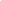 Обучающие тесты. Интеллектуальный фейерверк.В. Б. ЭдигейО. Узорова, Е. Нефёдова Интересные факты о животных. Совершенствуем технику осознанного чтения.Обеспечение учебными материаламиПрограмма обеспечена учебной литературой (пособия в распечатке, рабочие тетради, диагностические тесты и тексты в распечатке,   видео и аудиоматериалы по планированию, развивающие игры по планированию).Обучающимся предоставляется раздаточный материал в распечатанном и  электронном виде.Материал, необходимый для занятий:  компьютер, интерактивное оборудование, ноутбуки для младших школьников,  принтер, бумага А4, колонки. Стол, стул, тетрадь, карандаш.№ п/пВид диагностики1 класс2 класс3 класс4 класс1Анкетирование родителей: социальный паспорт семьи, стиль семейного воспитания.++++2Диагностика интересов ребенка (самим ребенком)++++3Диагностика интересов ребенка (родителями)++++4Диагностика одаренности детей (родителями)++++5Диагностика общей одаренности (учитель)++++№ п/пМероприятияСрокиДиагностика одаренных детейсентябрь - октябрь
ежегодноСоставление плана работы с одаренными детьми на учебный годавгуст, ежегодноСоставление  индивидуальной программы обучения: 
- разработка планов индивидуальной работы с детьми; 
- проведения занятий с детьми; 
- отработка форм, методов, приёмов работы;
- создание мониторинга результативности работы с одарёнными детьми;постоянноПодбор заданий повышенного уровня сложности для одаренных детей в течение годаПриобретение литературы, компьютерных программ для организации работы с одаренными детьмипостоянноСоздание в учебных кабинетах банка дидактических материалов повышенного уровня сложности.в течение годаСоставление индивидуальных  карт на одаренных детейв течение годаОрганизация и проведение школьных олимпиад.ежегодно согласно графикаУчастие в муниципальных,всероссийских  олимпиадах  
ежегодноНеделя начальных классовфевраль Анализ и корректировка результативности и выполнения программы «Одаренные дети»май,
ежегодноРаспространение опыта работы с одаренными детьмипостоянноИздание сборников  творческих работ учащихся по итогам научно-практических конференций,  конкурсовПостоянно, по возможности.Размещение на школьном сайте материалов по работе с одаренными детьми. ЕжегодноСрокиМероприятияСентябрьРабота по выявлению одарённых детей в 1- х классах ( отв. учителя 1-х кл. Изучение интересов и склонностей обучающихся. Диагностика родителей и индивидуальные беседы. Формирование списков обучающихся. Анкетирование, собеседование.) Мониторинговая диагностика одарённости (2-4 классы). Участие в дистанционных олимпиадах и конкурсах. ОктябрьПодготовка к школьной олимпиаде по предметам. Практические занятия.  Продолжение  работы по выявлению одарённых детей в 1- х классах ( отв. учителя 1-х кл.)Участие в дистанционных олимпиадах и конкурсах.Ноябрь Участие в олимпиаде  школьного уровня по  литературному чтению   (2-4 кл.)Участие в дистанционных олимпиадах и конкурсах.Работа с портфолио (итоги 1 четверти) Декабрь Участие в олимпиаде  школьного уровня по русскому языку (2-4 кл.)Участие в дистанционных олимпиадах и конкурсах.ЯнварьУчастие в олимпиаде  школьного уровня по математике (2-4 кл.)Участие в дистанционных олимпиадах и конкурсах. Работа с портфолио (итоги 2 четверти).ФевральУчастие в олимпиаде  школьного уровня по окружающему миру  (2-4 кл.)Участие в дистанционных олимпиадах и конкурсах. Неделя начальных классов.МартУчастие во Всероссийских предметных мониторингах  по русскому языку, математике, литературному чтению и окружающему миру (4 классы).Участие в дистанционных  олимпиадах и конкурсах. Работа с портфолио (итоги 3 четверти).АпрельРезультаты, достижения (мониторинг).  Участие в дистанционных олимпиадах и конкурсах.МайУчастие в мониторингах образовательных достижений учащихся 1-х классов на конец года. Результаты, достижения.Презентация итогов работы с одаренными детьми в течение учебного года. Составление плана. Работа с портфолио (итоги года).МайУчастие в мониторингах образовательных достижений учащихся 1-х классов на конец года. Результаты, достижения.Презентация итогов работы с одаренными детьми в течение учебного года. Составление плана. Работа с портфолио (итоги года).В течение годаРазмещение материалов по работе с одаренными детьми на сайте школы.В течение годаДополнительные занятия с одаренными детьми на сайтах Интернет   он-лайн.В течение годаСоздание в учебном кабинете материальной базы для одарённых детей.В течение годаИсследовательская деятельность по предметам, проведение тематических и творческих проектов учащихся.В течение годаУчастие в разноуровневых олимпиадах, конкурсах.Цели работыСодержание1. Развитие логического и творческого мышлениРешение головоломок, математических кроссвордов, занимательных упражнений. Обучение разгадыванию и составлению ребусов при помощи презентации «Ребусы от А до Я»2. Развитие вычислительных навыков.Решение «математических цепочек», раскрашивание рисунков в заданные цвета, в зависимости от полученного результата вычислений. Использование вариативной части учебника и рабочей тетради.3. Развитие пространственного мышления.Распознавание геометрических фигур; составление фигур из «Монгольского квадрата», выполнение графических диктантов по клеточкам с помощью презентации. Обучение самостоятельному составлению графического диктанта для друзей с целью развития коммуникативных УУД.4. Развитие воображения.Выполнение рисунков и аппликаций по теме: «На что похожа цифра?», «На что похожа геометрическая фигура?» с целью развития познавательных УУД.5. Проверить полученные знания и уровень развития.Проведение входной, промежуточной и итоговой диагностики. Участие в интеллектуальном марафоне среди учащихся первых классов.Личностные Предметные Метапредметные Мотивация к изучению математики.Формирование личностного смысла изучения математики.Готовность слушать собеседника и вести диалогУметь работать в группах.Уметь доказывать способ правильного решения.Уметь опровергать неправильное направление поиска.Приобретение начального опыта применения математических знаний.Использование начальных математических знаний.Овладение основами логического и алгоритмического мышления, пространственного воображения и математической речи.Умение выполнять устно и письменно арифметические действия с числами и числовыми выражениями, решать текстовые задачи, умение действовать в соответствии с алгоритмомПриобретение первоначальных представлений о компьютерной грамотности.Умения  ориентироваться  в пространственных  отношениях  «справа-слева»,  «перед-за»,  «между»,  «над-под»,  «выше-ниже» ит.д.;Находить  взаимосвязь  плоских  и  пространственных  фигур;Отличать  кривые  и  плоские  поверхности;Уметь  читать  графическую  информацию;Дифференцировать  видимые  и  невидимые  линии;Конструировать  геометрические  фигуры;Анализировать  простые  изображения,  выделять  в  них  и  в  окружающих  предметах  геометрические  формы;Уметь  различать  существенные  и   несущественные  признаки.Уметь решать ребусы, головоломки, кроссворды.Формирование умения понимать причины успеха/неуспехаФормирование умения планировать, контролировать и оценивать учебные действияОвладение способностью принимать и сохранять целиОвладение навыками смыслового чтения текстовОвладение логическими действиями сравнения, анализа, синтеза, обобщения, классификацииОвладение начальными сведениями о сущности и особенностях объектов, процессов и явлений действительности№ п/пТемаКол-во часовдатаВзаимное расположение предметов.1Графические диктанты. Решение ребусов.1Задания на развитие логики, памяти, мышления.1Математические игры.1Занимательные задачи.1Геометрические фигуры.1Ребусы.1Математические игры.Задачи-шутки.1Кроссворды.1Головоломки.1Обобщающие занятия.1№ п/пТемаКол-во часовдатаЗанимательная математика в доме и в квартире.1Волшебный круг и квадрат.1Геометрические фигурки из бумаги.1Плоские геометрические фигуры.1Решение задач в стихах.1Задачки и математические головоломки.1Логические математические задачки-шутки.1Ребусы.1Игровой математический практикум.1Игровой математический практикум «Слагайка».1Итоговый математический практикум «Вычитайка».1№ п/пТемаКол-во часовдатаЗадачи в стихах.1Математические головоломки.1Занимательная математика «Внималки-сосчиталки».1Головоломка Пифагора.1Объёмные геометрические фигуры.1Моделирование из объёмных геометрических фигур.1Турнир по геометрическим фигурам.1Логические задачи для юных математиков.1Решение задач повышенной трудности.1Математические тренажёры.1Познавательная игра «Юный интеллектуал»1№ п/пТемаКол-во часовдатаЗадачки в стихах.1Математические ребусы.1Решение нестандартных задач.1Блиц-турнир по решению задач.1Познавательная игра «Весёлые математики».1Решение логических задач «Посчитайка».1Турнир «Знай геометрические фигуры».1Задачи-шутки.1Сканворды.1Графический диктант.1Познавательная игра «Юный интеллектуал»1Цели работыСодержание1) Развитие связной речи, обогащение и активизация словарного запаса детей.Составление сюжетных и описательных рассказов (по картинкам).Упражняться в восстановлении деформированного текста. Обучение работе в парах с целью развития коммуникативных УУД.2) Формирование азов культуры речевого общения как неотъемлемой части общей культуры человека.Совершенствование диалогической и формирование монологической речи учащихся посредством специально подобранных текстов с целью развития личностных и регулятивных УУД.Развитие коммуникативных навыков путем организации общения и выполнения заданий в парах и группах.3) Развитие языковой эрудиции, интереса к языку и речевому творчеству.Решение ребусов, кроссвордов.Обучение самостоятельной работе с источниками информации: справочниками, энциклопедиями, словарями с целью развития регулятивных, познавательных и личностных УУД.4) Воспитание любви к чтению, развитие познавательного интереса к детской книге, расширение кругозора.Обучение умению понимать поступки и мотивы поведения героев, выражать свое отношение к ним; Проведение викторин по сказкам и рассказам детских писателей; выполнение иллюстраций к фрагментам произведений и организация выставки работ детей с целью развития личностных и коммуникативных УУД.5) Выработка навыка осознанного, правильного и выразительного чтения.Развитие фонематического слуха через использование разнообразных заданий по звуковому анализу и моделированию речи. С помощью  презентации «Звуко-буквенный анализ слов» развивать регулятивные УУД. Совершенствовать орфоэпическую и интонационную сторону речи через драматизацию произведений.6). Проверить полученные знания и уровень развития.Проведение входной, промежуточной и итоговой диагностики учащихся.Цели работыСодержание1) Формирование графического навыка у первоклассниковРазвитие орфографической зоркости: обучение учащихся умению видеть графические ошибки и находить пути их исправления. Развивать регулятивные УУД. Использование презентации по изученным буквам.2) Развитие памяти, внимания, логического мышления, создание положительной мотивации к учению.Решение ребусов, разгадывание и составление анаграмм, упражнения на восстановление деформированной буквы, поиск и исправление графических ошибок в написании букв с целью развития познавательных УУД.3) Создание положительной мотивации к учению.Путем выполнения заданий из вариативной части учебника обучать детей решению нестандартных задач и заданий повышенной сложности с целью развития познавательных УУД. 4) Развитие пространственного мышления и воображения, развитие мелкой моторикиКонструирование письменных букв из пластилина, соленого теста, бархатной бумаги с целью развития регулятивных УУД.5). Проверить полученные знания и уровень развития.Проведение входной, промежуточной и итоговой диагностики. Участие в интеллектуальном марафоне среди учащихся первых классов.Личностные Предметные Предметные Метапредметные Метапредметные  Мотивация к чтению и изучению русского языка. Формирование личностного смысла изучения русского языка и развития навыка чтения. Готовность слушать собеседника и вести диалог Уметь работать в группах. Уметь доказывать способ правильного решения. Уметь опровергать неправильное направление поиска. Понимание обучающимися того, что язык представляет собой явление национальной культуры и основное средство человеческого общения, Мотивация к чтению и изучению русского языка. Формирование личностного смысла изучения русского языка и развития навыка чтения. Готовность слушать собеседника и вести диалог Уметь работать в группах. Уметь доказывать способ правильного решения. Уметь опровергать неправильное направление поиска. Понимание обучающимися того, что язык представляет собой явление национальной культуры и основное средство человеческого общения,Достижение необходимого для продолжения образования уровня читательской компетентности, общего речевого развития, т.е. овладение техникой чтения вслух и про себя, элементарными приемами интерпретации, анализа и преобразования художественных, научно-популярных и учебных текстов с использованием элементарных литературоведческих понятий; Умение самостоятельно выбирать интересующую литературу; пользоваться справочными источниками для понимания и получения дополнительной информации. Сформированность позитивного отношения к правильной устной и письменной речи как показателям общей культуры и гражданской позиции человека;Овладение первоначальными представлениями о нормах русского и родного литературного языка (орфоэпических, лексических, грамматических) и правилах речевого этикета; умение ориентироваться в целях, задачах, средствах и условиях общения, выбирать адекватные языковые средства для успешного решения коммуникативных задач;Достижение необходимого для продолжения образования уровня читательской компетентности, общего речевого развития, т.е. овладение техникой чтения вслух и про себя, элементарными приемами интерпретации, анализа и преобразования художественных, научно-популярных и учебных текстов с использованием элементарных литературоведческих понятий; Умение самостоятельно выбирать интересующую литературу; пользоваться справочными источниками для понимания и получения дополнительной информации. Сформированность позитивного отношения к правильной устной и письменной речи как показателям общей культуры и гражданской позиции человека;Овладение первоначальными представлениями о нормах русского и родного литературного языка (орфоэпических, лексических, грамматических) и правилах речевого этикета; умение ориентироваться в целях, задачах, средствах и условиях общения, выбирать адекватные языковые средства для успешного решения коммуникативных задач;Формирование умения понимать причины успеха/неуспехаФормирование умения планировать, контролировать и оценивать учебные действияОвладение способностью принимать и сохранять целиОвладение навыками смыслового чтения текстовОвладение логическими действиями сравнения, анализа, синтеза, обобщения, классификацииОвладение начальными сведениями о сущности и особенностях объектов, процессов и явлений действительностиПриобретение первоначальных представлений о компьютерной грамотности.№ п/пТемаКол-во часовдатаВводные занятия. Подготовительный период.1Гласные звуки [а], [о], [и], [ы], [у], [э]. Буквы А, О, И, Ы, У, Э. Чтение.1Сонорные звуки [н], [м], [л], [р], [н?], [м?], [л?], [р?].1Знакомство с жителями страны слов – звуковичками (звуками).1Йотированные гласные  [й?э], [й?о], [й?у], [й?а]. Буквы Е, Ё, Ю, Я. Чтение и написание слов.1Парные согласные З-С, Б-П, Д-Т, Г-К, В-Ф, Ж-Ш. Чтение и написание слов.1Звуки [х], [х?], [ч?], [щ?], [ц], Буквы Х, Ч, Щ, Ц. Чтение слов и написание предложений.1Игра “Том и Тим”. (Распознавание твердых и мягких согласных звуков в словах).1Игра “Грамотный регулировщик”. (Звукобуквенный анализ слов).1Сюжетная игра “Сказание о Слове”. Слово – имя собственное.1Игра – сказка “Пропавшие имена”.1№ п/пТемаКол-во часовдатаИгра «Собираем слова».1Игры Деда Буквоеда.1Сказка о царевне Несмеяне. (Составление текста по вопросам учителя).1Чудесные превращения слов. Сказка о клоуне. Игры на превращения слов: “Буква заблудилась”, “Замените одну букву”, “Какое слово задумано?”1Зачем нужны звуки языка? Звуковая культура речи. Загадки, скороговорки.1Сколько слов вы знаете? Рассказ-беседа о словарном богатстве рус. языка. Игра – соревнование “Кто больше слов знает на букву…”.1“Грамматическое домино”. Форма проведения: “Счастливый случай”. (Мягкие согласные звуки и мягкий знак).1Игра “А начинали все медведи…” (Как обходились без письма?)1Мягкий знак – въезд запрещен, но… не всегда!1“Кто – кто в алфавите живет?” (Викторина об алфавите).1Играем в загадки.1№ п/пТемаКол-во часовдатаДобрый “волшебник” - Ударение.1Ударение над гласной может сделать букву ясной. (Безударные гласные в корне слова, проверяемые ударением).1Звонкие и глухие “двойняшки”. Сказка про “Ошибку”.1Из чего строятся слова?1Слова, которые пишутся с большой буквы. Чтение и составление текстов. Игры: “Кто больше?”, “Лишнее слово”.1Читаем грамматические сказки.1Дружба имени существительного с именем прилагательным.1Здравствуй, глагол!1Крылатые слова и выражения, происхождение слов. Как нужно говорить.1Составление и чтение рассказов по картине.1Чтение грамматических сказок.1№ п/пТемаКол-во часовдатаСобираем слова.1Игры Деда Буквоеда.1Сказка о весёлом гноме. (Составление текста по вопросам учителя).1Чудесные превращения слов. Игры на превращения слов: “Буква заблудилась”, “Замените одну букву”, “Какое слово задумано?”1Загадки, скороговорки, пословицы.1Грамматическое домино”. Форма проведения: “Счастливый случай”. (Мягкие согласные звуки и мягкий знак).1Мягкий знак  и твёрдый знак. Где писать, когда и как.1Ребусы, кроссворды.1Синонимы.1Омонимы.1Антонимы. Итоговое занятие.1Личностные Предметные Метапредметные Мотивация к чтению и изучению русского языка.Формирование личностного смысла изучения русского языка и развития навыка чтения.Готовность слушать собеседника и вести диалогУметь работать в группах.Уметь доказывать способ правильного решения.Уметь опровергать неправильное направление поиска.Понимание обучающимися того, что язык представляет собой явление национальной культуры и основное средство человеческого общения,Достижение необходимого для продолжения образования уровня читательской компетентности, общего речевого развития, т.е. овладение техникой чтения вслух и про себя, элементарными приемами интерпретации, анализа и преобразования художественных, научно-популярных и учебных текстов с использованием элементарных литературоведческих понятий; Умение самостоятельно выбирать интересующую литературу; пользоваться справочными источниками для понимания и получения дополнительной информации.Сформированность позитивного отношения к правильной устной и письменной речи как показателям общей культуры и гражданской позиции человека;Овладение первоначальными представлениями о нормах русского и родного литературного языка (орфоэпических, лексических, грамматических) и правилах речевого этикета; умение ориентироваться в целях, задачах, средствах и условиях общения, выбирать адекватные языковые средства для успешного решения коммуникативных задач;Формирование умения понимать причины успеха/неуспехаФормирование умения планировать, контролировать и оценивать учебные действияОвладение способностью принимать и сохранять целиОвладение навыками смыслового чтения текстовОвладение логическими действиями сравнения, анализа, синтеза, обобщения, классификацииОвладение начальными сведениями о сущности и особенностях объектов, процессов и явлений действительностиПриобретение первоначальных представлений о компьютерной грамотности.№ п/пТемаКол-во часовдатаВводное занятие. 1Игра «Читайка».1Игра – сказка “Пропавшие имена”.1Культура речи. 1Для чего людям нужна речь?1Любимая книга. Обсуждение.1Читаем, учимся, играем.1Добрый “волшебник”. Игра.1Читаем сами. Конкурс чтецов.1Звонкие и глухие “двойняшки”. Сказка про “Ошибку”.1Творческая работа «Из чего строятся сказки?» 1№ п/пТемаКол-во часовдатаЧитаем грамматические сказки.1Дружба имени существительного с именем прилагательным в рассказах.1Читаем рассказы о животных.1Развиваем речь. Сочини сказку.1Творческая работа «Я – писатель».1Творческая работа «Я – поэт».1Инсценирование сказок «Поляна сказок».1Игры с загадками «Клуб почемучек».1Игра «Театральная разминка».1Викторина «Книжкин дом»1Чтение стихотворений и сказки про буквы Токмаковой И.П. «Аля Кляксич и буква А».1№ п/пТемаКол-во часовдатаИгра «Загадочные картинки». Инсценировка.1Сочинение загадок.1Игра «Придумай рифму». Игры с выбором водящего.1Упражнения в проговаривании фраз с различной интонацией.1Игра «Угадай книгу».1Из чего состоит книга? Упражнение «О чем расскажет обложка книги».1Чтение стихов, рассказов учителем. Слушание аудиорассказов.1Игры «Придумай рифму», «Угадай героя».1Инсценировка стихотворений  А.Л. Барто, С.Я.Маршака, Я.Л Акима, Т.Л.Петуховой и др.1Путешествие в волшебный мир театра. (Школьный кукольный театр).Постановка глазами детей.1Творческий проект «Я рисую книжку».1№ п/пТемаКол-во часовдатаЧтение и слушание рассказов о животных.1Рисование обложки для любимой книжки; рассказывание о произведении по обложке.1Игры «Угадай героя», «Угадай рассказ». Загадки о животных.1Познавательная игра «Я – читатель».1Операция «Лечим книжки».1Развитие речи. Творческое сочинение.1Дети – герои рассказов. (В. Осеева «Совесть», «Мушка», Н.Носов «Мишкина каша», Е. Пермяк «Первая рыбка» и др.). Обсуждение.1Книги-сборники. А. Барто,  В.Берестов, С.Михалков.1Конкурс чтецов стихотворений детских поэтов «Слушаем и читаем стихи детских поэтов».1В гостях у сказки.1Книга Дж.Харриса «Сказки дядюшки Римуса». Книга-сборник историй. Герои книги.1Цели работыСодержание1) Развивать логичность и самостоятельность мышления, формировать экологическую культуру.Сохранение редких растений, животных. Красная книга.Охрана суши, воды и воздуха от загрязнения вредными веществами.Использование презентации для развития познавательного интереса.4) Формировать общеучебные умения: воспринимать проблему, выдвигать гипотезу, делать обобщения и выводы; ориентироваться в пространстве и времени;  Ориентирование на местности относительно собственного тела, по солнцу и местным признакам. Смена времен года. (Наблюдение за объектами природы, выполнение зарисовок, построение проекта с помощью дополнительных источников информации: энциклопедий, журналов, помощи взрослых) с целью развития регулятивных и познавательных УУД.5)Воздействовать на развитие эмоционально-волевых, нравственных качеств личности; воспитывать чувство патриотизма и любви к Родине, способствовать эстетическому воспитанию.Красота и разнообразие природы России.Правила гигиены. Что надо знать, чтобы сохранить органы чувств здоровыми. Гигиена тела и жилища. Правила организации учебного труда дома и в школе. Использование презентации с целью развития личностных УУД.6). Проверить полученные знания и уровень развития.Проведение входной, промежуточной и итоговой диагностики. Участие в интеллектуальном марафоне среди учащихся первых классов.№ п/пТемаКол-во часовдата"Что такое красота".Просмотр видеосюжета о красоте родной природы. Раскрашивание иллюстрации "Осенние листья".1"Что такое профессия"Беседа о труде человека.1"Человек - творец красоты"Раскрытие смысла понятия ДОБРО. Беседа о качествах доброго человека.1Что расскажут нам деревья?1Почему деревья сбрасывают листву?1Кто друзья у ели?1Охрана территории леса.1Заповедники Калининградской области.1Творческий проект «Охраняй природу».1Экскурсия в лес. Сбор природного материала.1Викторина «Знаешь ли ты лесные богатства?»1№ п/пТемаКол-во часовдатаЧто такое растения?1Оранжерея на окне.1Солнце – источник жизни.1Творческий проект «Такие удивительные растения!»1«Красная книга».1Родина комнатных растений.1Исследовательская работа о влиянии света на рост и развитие комнатных растений.1Многообразие комнатных растений.1Практическая работа «правила ухода за комнатными растениями».1Творческий проект « Комнатное растение, посаженное своими руками».1Защита творческого проекта.1№ п/пТемаКол-во часовдатаЗемля- наш космический дом.1Тайна материков.1Сколько воды на земле?1Царство растений и животных.1Чем растения отличаются от животных?1Какими были первые растения на Земле?1Творческий проект «Секреты животного мира».1Как узнать насекомых?1Как люди изучают окружающий мир?1Тайны слуха и тайны вкуса.1Творческий проект «Секреты обоняния и осязания».1№ п/пТемаКол-во часовдатаМир, в котором ты живёшь.1Чем планеты отличаются от звёзд?1Секреты красавицы Луны.1Чудеса, рожденные солнцем и водой.1Антарктида – страна чудес.1Первый человек на Земле.1Как люди изменяют планету?1Творческий проект «Береги планету!»1Что такое атомы? Из чего они состоят?1Что такое молекулы?1Творческий проект «Из чего всё на свете?»1№ п/пМероприятияКоличество часовДата1.Участие во Всероссийских конкурсах, проектах различных направлений и уровней12.Подготовка к  внутришкольным предметным олимпиадам13.Подготовка победителей внутришкольных олимпиад к участию в муниципальном этапе олимпиад14.Участие в конкурсах творческих работ по плановой тематике15.Подготовка к школьному конкурсу чтецов16.Участие в школьном конкурсе чтецов17.Участие в городском конкурсе чтецов18.Подготовка к конкурсу - игре по математике «Кенгуру»19.Подготовка к конкурсу игре по окружающему миру«ЧИП»Участие во Всероссийской олимпиаде «ЧИП».Результаты, достижения.110.Участие в конкурсе «Безопасное детство» . Результаты, достижения.111.Организация и проведение конкурса - игры в классе «»Математический лабиринт». Результаты, достижения.112.Организация и проведение конкурса- игры «Играй, смекай, отгадывай». Результаты, достижения.113.Проведение школьной  читательской конференции по произведениям современных детских писателей114.Организация и проведение внеклассных мероприятий  по плану,  направленных на развитие творческих способностей обучающихся115.Проведение общешкольных и классных воспитательных мероприятий  и привлечение одарённых детей 116.Привлечение одаренных детей в спортивные школьные мероприятия по плану117.Подготовка и защита учебных проектов учащихся118.Подготовка и защита творческих совместных  с родителями проектов119.Проведение школьной конференции по теме «Я в семье». Презентации, видеоролик о своей семье.120.Участие в конкурсах рисунков, фотографий о маме. «Моя мама лучше всех», «Я мой дом, моя семья»121.Участие в конкурсах рисунков, фотографий по ПДД по плану122.Участие в конкурсах рисунков, поделок, посвященных  безопасности123.Организация и подготовка к участию в конкурсе «Семейные экологические проекты»124.Участие в конкурсе «Салют,  Победа!»125.Индивидуальные консультации обучающихся по плану126.Презентация итоговой работы с одаренными детьми по плану 127.Проведение педагогических консультаций с родителями по вопросам:- круг интересов учащихся,-  трудности в учебе,-  индивидуальных способностей.128.Подготовка к участию в летних мероприятиях пришкольного оздоровительного лагеря «Солнышко»1№ п/пМероприятиеНазвание1.Проекты«Моя семья», «Моя родословная», «Дневничок первоклассника», «Читаем в семье», «Открытка своими руками», «Игрушка на ёлку», «Осенние забавы из природного материала» и др.2.Стенгазеты«Я и моя мамочка», «мы с папой – лучшие друзья!», «Если хочешь быть здоров - занимайся спортом!», «Как мы отдыхаем летом».3.Выставки совместных творческих работ«Осенние фантазии», «Снежинки своими руками», «Оригинальный скворечник для птиц», «Выращивание семян и посадка» и др.